Where Should we Hang Our Hats Project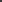 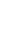 	In this report, I will be talking about the many reasons why we should all pack up and move to Yellowknife, in the Northwest Territories in Canada.  Yellowknife is located in the Canadian Shield Region and the cityscape of Yellowknife features many high-rise buildings.  My personal it’s the very favorite reason why we should all move to Yellowknife is because, the climate in Yellowknife is perfect, with Summers that are not too hot, and cold winters, but there is very little rain.  I would love this because I personally like the cold more that hot weather, and it would be a nice change living somewhere where it doesn’t rain as much as it does here in Port Moody.	My second favorite reason as to why we should all move to Yellowknife is, there are so many different types of animal species that live there that I have never seen in person before.  These animals include, polar bears, lynx, foxes, buffalo, wolverines, and most of all, the Woodland Cariboo, which is almost only ever seen in the Northwest Territories, out of the whole entire world.  My third favorite reason as to why we should move to Yellowknife is, even though it is not the biggest city, the population there is very large.  There are about 20,000 people currently living in Yellowknife in 2019, and this one city takes up about 47% of all of the Northwest Territories population.  The reason why I like that Yellowknife has a large population is because, having a large population, means that there are many different career opportunities, entertainment, and resource options, including grocery stores or clothing stores, that are close nearby in the city.	One economic activity to do in Yellowknife, is gold or mineral mining.  I remember going to a gold mine when I was younger, and it was so much fun, and since there are many gold mines in Yellowknife, that could be one fun activity that we could do there if we moved to Yellowknife.  However, one of the downsides of moving to Yellowknife is, the housing prices tend to be very high these days, but, they are a little less than the average of where we live right now.  An example of his is, a fully furnished 85-square-metre home in Vancouver, would cost about $2,143, but, an 85-square-metre accommodation in Yellowknife, would cost around $1,800.  So, it is not a huge difference in prices, but Yellowknife is a little bit cheaper of a place to live in than Vancouver. 	Another good reason as to why we should move to Yellowknife is, since it is sort of a small city, there is not much crime that happens in the city.  One other good reason as to why we should all move to Yellowknife is, the transportation there, is a little bit different than it is here in Vancouver.  It is different because, there are fewer roads and railways in Yellowknife, and there is not as much marine transportation because Yellowknife is not on the oceans end, but there is still is some marine transportation because Yellowknife is right next to Great Slave Lake.  Most people that live in Yellowknife travel by aviation, and I think this is good because, traveling in the air is way safer than traveling by land because there are was less accidents if you are traveling in, for example, an airplane, then if you were traveling in a car. 	Finally, the last reason why I think we should all move to Yellowknife is, they feature many different ways to connect with the north’s cultural heritage.  You can learn a lot about the history of the Great Slave Lake, the massive fur trade empire from the 19th century, and more.  These are all of the reasons why I think that we should all move to Yellowknife, Northwest Territories.“Arts, Culture and Heritage.” City of Yellowknife, www.yellowknife.ca/en/living-here/arts-culture-and-heritage.asp.“20 Most Expensive Places to Live in 2019 in Canada.” Slice.ca, www.slice.ca/money/photos/most-expensive-places-live-in-canada/#!Yellowknife-Northwest-Territories.“Yellowknife: Health & Safety.” TripAdvisor, www.tripadvisor.ca/Travel-g154966-s206/Yellowknife:Northwest-Territories:Health.And.Safety.html.Canada, eh. “Canada.” Eh Canada Travel, www.ehcanadatravel.com/1-northwest-territories/attractions/wildlife-tours.html.